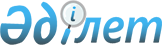 Қаражал қаласының әкімдігінің 2017 жылғы 13 қаңтардағы № 1 "Мемлекеттік сатып алуды ұйымдастыруды және өткізуді бірыңғай ұйымдастырушы жүзеге асыратын жұмыстардың, көрсетілетін қызметтердің тізбесін бекіту туралы" қаулысының күші жойылды деп тану туралыҚарағанды облысы Қаражал қаласының әкімдігінің 2019 жылғы 15 мамырдағы № 53 қаулысы. Қарағанды облысының Әділет департаментінде 2019 жылғы 16 мамырда № 5341 болып тіркелді
      Қазақстан Республикасының 2001 жылғы 23 қаңтардағы "Қазақстан Республикасындағы жергілікті мемлекеттік басқару және өзін-өзі басқару туралы" Заңына, Қазақстан Республикасының 2016 жылғы 6 сәуірдегі "Құқықтық актілер туралы" Заңына сәйкес, Қаражал қаласының әкімдігі ҚАУЛЫ ЕТЕДІ:
      1. Қаражал қаласының әкімдігінің 2017 жылғы 13 қаңтардағы № 1 "Мемлекеттік сатып алуды ұйымдастыруды және өткізуді бірыңғай ұйымдастырушы жүзеге асыратын жұмыстардың, көрсетілетін қызметтердің тізбесін бекіту туралы" қаулысының (нормативтік құқықтық актілерді мемлекеттік тіркеу тізілімінде № 4137 болып тіркелген, 2017 жылғы 16 ақпанында Қазақстан Республикасы нормативтік құқықтық актілерінің электрондық түрдегі эталондық бақылау банкінде, 2017 жылғы 15 ақпанында № 7 "Қазыналы өңір" газетінде жарияланған) күші жойылды деп танылсын.
      2. Осы қаулының орындалуын бақылау қала әкімінің орынбасары Т. Ерденовке жүктелсін.
      3. Осы қаулы оның алғаш ресми жарияланған күнінен бастап қолданысқа енгізіледі. 
					© 2012. Қазақстан Республикасы Әділет министрлігінің «Қазақстан Республикасының Заңнама және құқықтық ақпарат институты» ШЖҚ РМК
				
      Қаражал қаласының әкімі

Т. Досаев
